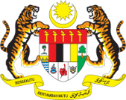 BORANG PERMOHONAN PENGUNAAN VIDEO CONFERENCING (VC)
JABATAN AKAUNTAN NEGARA MALAYSIA NEGERI SEMBILANBORANG PERMOHONAN PENGUNAAN VIDEO CONFERENCING (VC)
JABATAN AKAUNTAN NEGARA MALAYSIA NEGERI SEMBILANBORANG PERMOHONAN PENGUNAAN VIDEO CONFERENCING (VC)
JABATAN AKAUNTAN NEGARA MALAYSIA NEGERI SEMBILANBORANG PERMOHONAN PENGUNAAN VIDEO CONFERENCING (VC)
JABATAN AKAUNTAN NEGARA MALAYSIA NEGERI SEMBILANBORANG PERMOHONAN PENGUNAAN VIDEO CONFERENCING (VC)
JABATAN AKAUNTAN NEGARA MALAYSIA NEGERI SEMBILANBORANG PERMOHONAN PENGUNAAN VIDEO CONFERENCING (VC)
JABATAN AKAUNTAN NEGARA MALAYSIA NEGERI SEMBILANBORANG PERMOHONAN PENGUNAAN VIDEO CONFERENCING (VC)
JABATAN AKAUNTAN NEGARA MALAYSIA NEGERI SEMBILANBORANG PERMOHONAN PENGUNAAN VIDEO CONFERENCING (VC)
JABATAN AKAUNTAN NEGARA MALAYSIA NEGERI SEMBILANBORANG PERMOHONAN PENGUNAAN VIDEO CONFERENCING (VC)
JABATAN AKAUNTAN NEGARA MALAYSIA NEGERI SEMBILANBORANG PERMOHONAN PENGUNAAN VIDEO CONFERENCING (VC)
JABATAN AKAUNTAN NEGARA MALAYSIA NEGERI SEMBILANBORANG PERMOHONAN PENGUNAAN VIDEO CONFERENCING (VC)
JABATAN AKAUNTAN NEGARA MALAYSIA NEGERI SEMBILANBORANG PERMOHONAN PENGUNAAN VIDEO CONFERENCING (VC)
JABATAN AKAUNTAN NEGARA MALAYSIA NEGERI SEMBILANBORANG PERMOHONAN PENGUNAAN VIDEO CONFERENCING (VC)
JABATAN AKAUNTAN NEGARA MALAYSIA NEGERI SEMBILANBORANG PERMOHONAN PENGUNAAN VIDEO CONFERENCING (VC)
JABATAN AKAUNTAN NEGARA MALAYSIA NEGERI SEMBILANBORANG PERMOHONAN PENGUNAAN VIDEO CONFERENCING (VC)
JABATAN AKAUNTAN NEGARA MALAYSIA NEGERI SEMBILANBORANG PERMOHONAN PENGUNAAN VIDEO CONFERENCING (VC)
JABATAN AKAUNTAN NEGARA MALAYSIA NEGERI SEMBILANBORANG PERMOHONAN PENGUNAAN VIDEO CONFERENCING (VC)
JABATAN AKAUNTAN NEGARA MALAYSIA NEGERI SEMBILANBORANG PERMOHONAN PENGUNAAN VIDEO CONFERENCING (VC)
JABATAN AKAUNTAN NEGARA MALAYSIA NEGERI SEMBILANBORANG PERMOHONAN PENGUNAAN VIDEO CONFERENCING (VC)
JABATAN AKAUNTAN NEGARA MALAYSIA NEGERI SEMBILANBORANG PERMOHONAN PENGUNAAN VIDEO CONFERENCING (VC)
JABATAN AKAUNTAN NEGARA MALAYSIA NEGERI SEMBILANBORANG PERMOHONAN PENGUNAAN VIDEO CONFERENCING (VC)
JABATAN AKAUNTAN NEGARA MALAYSIA NEGERI SEMBILANBORANG PERMOHONAN PENGUNAAN VIDEO CONFERENCING (VC)
JABATAN AKAUNTAN NEGARA MALAYSIA NEGERI SEMBILANBORANG PERMOHONAN PENGUNAAN VIDEO CONFERENCING (VC)
JABATAN AKAUNTAN NEGARA MALAYSIA NEGERI SEMBILANBORANG PERMOHONAN PENGUNAAN VIDEO CONFERENCING (VC)
JABATAN AKAUNTAN NEGARA MALAYSIA NEGERI SEMBILANBORANG PERMOHONAN PENGUNAAN VIDEO CONFERENCING (VC)
JABATAN AKAUNTAN NEGARA MALAYSIA NEGERI SEMBILANBORANG PERMOHONAN PENGUNAAN VIDEO CONFERENCING (VC)
JABATAN AKAUNTAN NEGARA MALAYSIA NEGERI SEMBILANBORANG PERMOHONAN PENGUNAAN VIDEO CONFERENCING (VC)
JABATAN AKAUNTAN NEGARA MALAYSIA NEGERI SEMBILANBORANG PERMOHONAN PENGUNAAN VIDEO CONFERENCING (VC)
JABATAN AKAUNTAN NEGARA MALAYSIA NEGERI SEMBILANBORANG PERMOHONAN PENGUNAAN VIDEO CONFERENCING (VC)
JABATAN AKAUNTAN NEGARA MALAYSIA NEGERI SEMBILANBORANG PERMOHONAN PENGUNAAN VIDEO CONFERENCING (VC)
JABATAN AKAUNTAN NEGARA MALAYSIA NEGERI SEMBILANBORANG PERMOHONAN PENGUNAAN VIDEO CONFERENCING (VC)
JABATAN AKAUNTAN NEGARA MALAYSIA NEGERI SEMBILANBORANG PERMOHONAN PENGUNAAN VIDEO CONFERENCING (VC)
JABATAN AKAUNTAN NEGARA MALAYSIA NEGERI SEMBILANBORANG PERMOHONAN PENGUNAAN VIDEO CONFERENCING (VC)
JABATAN AKAUNTAN NEGARA MALAYSIA NEGERI SEMBILANBORANG PERMOHONAN PENGUNAAN VIDEO CONFERENCING (VC)
JABATAN AKAUNTAN NEGARA MALAYSIA NEGERI SEMBILANBORANG PERMOHONAN PENGUNAAN VIDEO CONFERENCING (VC)
JABATAN AKAUNTAN NEGARA MALAYSIA NEGERI SEMBILANBORANG PERMOHONAN PENGUNAAN VIDEO CONFERENCING (VC)
JABATAN AKAUNTAN NEGARA MALAYSIA NEGERI SEMBILANBORANG PERMOHONAN PENGUNAAN VIDEO CONFERENCING (VC)
JABATAN AKAUNTAN NEGARA MALAYSIA NEGERI SEMBILANBORANG PERMOHONAN PENGUNAAN VIDEO CONFERENCING (VC)
JABATAN AKAUNTAN NEGARA MALAYSIA NEGERI SEMBILANBORANG PERMOHONAN PENGUNAAN VIDEO CONFERENCING (VC)
JABATAN AKAUNTAN NEGARA MALAYSIA NEGERI SEMBILANBORANG PERMOHONAN PENGUNAAN VIDEO CONFERENCING (VC)
JABATAN AKAUNTAN NEGARA MALAYSIA NEGERI SEMBILANBORANG PERMOHONAN PENGUNAAN VIDEO CONFERENCING (VC)
JABATAN AKAUNTAN NEGARA MALAYSIA NEGERI SEMBILANBORANG PERMOHONAN PENGUNAAN VIDEO CONFERENCING (VC)
JABATAN AKAUNTAN NEGARA MALAYSIA NEGERI SEMBILANBORANG PERMOHONAN PENGUNAAN VIDEO CONFERENCING (VC)
JABATAN AKAUNTAN NEGARA MALAYSIA NEGERI SEMBILANBORANG PERMOHONAN PENGUNAAN VIDEO CONFERENCING (VC)
JABATAN AKAUNTAN NEGARA MALAYSIA NEGERI SEMBILANBORANG PERMOHONAN PENGUNAAN VIDEO CONFERENCING (VC)
JABATAN AKAUNTAN NEGARA MALAYSIA NEGERI SEMBILANBORANG PERMOHONAN PENGUNAAN VIDEO CONFERENCING (VC)
JABATAN AKAUNTAN NEGARA MALAYSIA NEGERI SEMBILANBORANG PERMOHONAN PENGUNAAN VIDEO CONFERENCING (VC)
JABATAN AKAUNTAN NEGARA MALAYSIA NEGERI SEMBILANBORANG PERMOHONAN PENGUNAAN VIDEO CONFERENCING (VC)
JABATAN AKAUNTAN NEGARA MALAYSIA NEGERI SEMBILANKepada : PENGARAH JANM NS                                                                          Kepada : PENGARAH JANM NS                                                                          Kepada : PENGARAH JANM NS                                                                          Kepada : PENGARAH JANM NS                                                                          Kepada : PENGARAH JANM NS                                                                          Kepada : PENGARAH JANM NS                                                                          Kepada : PENGARAH JANM NS                                                                          Kepada : PENGARAH JANM NS                                                                          Kepada : PENGARAH JANM NS                                                                          Kepada : PENGARAH JANM NS                                                                          Kepada : PENGARAH JANM NS                                                                          Kepada : PENGARAH JANM NS                                                                          Kepada : PENGARAH JANM NS                                                                          Kepada : PENGARAH JANM NS                                                                          Kepada : PENGARAH JANM NS                                                                          Kepada : PENGARAH JANM NS                                                                          Kepada : PENGARAH JANM NS                                                                          Kepada : PENGARAH JANM NS                                                                          Kepada : PENGARAH JANM NS                                                                          Kepada : PENGARAH JANM NS                                                                          Kepada : PENGARAH JANM NS                                                                          Kepada : PENGARAH JANM NS                                                                          Kepada : PENGARAH JANM NS                                                                          Kepada : PENGARAH JANM NS                                                                          Kepada : PENGARAH JANM NS                                                                          Kepada : PENGARAH JANM NS                                                                          Kepada : PENGARAH JANM NS                                                                          Kepada : PENGARAH JANM NS                                                                          Kepada : PENGARAH JANM NS                                                                          Kepada : PENGARAH JANM NS                                                                          Kepada : PENGARAH JANM NS                                                                          Kepada : PENGARAH JANM NS                                                                          Kepada : PENGARAH JANM NS                                                                          Kepada : PENGARAH JANM NS                                                                          Kepada : PENGARAH JANM NS                                                                          Kepada : PENGARAH JANM NS                                                                          Kepada : PENGARAH JANM NS                                                                          Kepada : PENGARAH JANM NS                                                                          Kepada : PENGARAH JANM NS                                                                          Kepada : PENGARAH JANM NS                                                                          Kepada : PENGARAH JANM NS                                                                          Kepada : PENGARAH JANM NS                                                                          Kepada : PENGARAH JANM NS                                                                          Kepada : PENGARAH JANM NS                                                                          Kepada : PENGARAH JANM NS                                                                          Kepada : PENGARAH JANM NS                                                                          Kepada : PENGARAH JANM NS                                                                          Kepada : PENGARAH JANM NS                                                                          MAKLUMAT PEMOHONMAKLUMAT PEMOHONMAKLUMAT PEMOHONMAKLUMAT PEMOHONMAKLUMAT PEMOHONMAKLUMAT PEMOHONMAKLUMAT PEMOHONMAKLUMAT PEMOHONMAKLUMAT PEMOHONMAKLUMAT PEMOHONMAKLUMAT PEMOHONMAKLUMAT PEMOHONMAKLUMAT PEMOHONMAKLUMAT PEMOHONMAKLUMAT PEMOHONMAKLUMAT PEMOHONMAKLUMAT PEMOHONMAKLUMAT PEMOHONMAKLUMAT PEMOHONMAKLUMAT PEMOHONMAKLUMAT PEMOHONMAKLUMAT PEMOHONMAKLUMAT PEMOHONMAKLUMAT PEMOHONMAKLUMAT PEMOHONMAKLUMAT PEMOHONMAKLUMAT PEMOHONMAKLUMAT PEMOHONMAKLUMAT PEMOHONMAKLUMAT PEMOHONMAKLUMAT PEMOHONMAKLUMAT PEMOHONMAKLUMAT PEMOHONMAKLUMAT PEMOHONMAKLUMAT PEMOHONMAKLUMAT PEMOHONMAKLUMAT PEMOHONMAKLUMAT PEMOHONMAKLUMAT PEMOHONMAKLUMAT PEMOHONMAKLUMAT PEMOHONMAKLUMAT PEMOHONMAKLUMAT PEMOHONMAKLUMAT PEMOHONMAKLUMAT PEMOHONMAKLUMAT PEMOHONMAKLUMAT PEMOHONMAKLUMAT PEMOHONMAKLUMAT PEMOHONMAKLUMAT PEMOHONMAKLUMAT PEMOHONMAKLUMAT PEMOHONMAKLUMAT PEMOHONMAKLUMAT PEMOHONMAKLUMAT PEMOHONMAKLUMAT PEMOHONNama PemohonNama PemohonNama PemohonNama PemohonNama PemohonNama PemohonNama PemohonNama PemohonNama PemohonNama PemohonNama PemohonNama PemohonNama PemohonNama PemohonGelaran & Gred JawatanGelaran & Gred JawatanGelaran & Gred JawatanGelaran & Gred JawatanGelaran & Gred JawatanGelaran & Gred JawatanGelaran & Gred JawatanGelaran & Gred JawatanGelaran & Gred JawatanGelaran & Gred JawatanGelaran & Gred JawatanGelaran & Gred JawatanGelaran & Gred JawatanGelaran & Gred JawatanAlamat EmelAlamat EmelAlamat EmelAlamat EmelAlamat EmelAlamat EmelAlamat EmelAlamat EmelAlamat EmelAlamat EmelAlamat EmelAlamat EmelAlamat EmelAlamat EmelNo. Telefon Pejabat No. Telefon Pejabat No. Telefon Pejabat No. Telefon Pejabat No. Telefon Pejabat No. Telefon Pejabat No. Telefon Pejabat No. Telefon Pejabat No. Telefon Pejabat No. Telefon Pejabat No. Telefon Pejabat No. Telefon Pejabat No. Telefon Pejabat No. Telefon Pejabat    No. Telefon Bimbit   No. Telefon Bimbit   No. Telefon Bimbit   No. Telefon Bimbit   No. Telefon Bimbit   No. Telefon Bimbit   No. Telefon Bimbit   No. Telefon Bimbit   No. Telefon Bimbit   No. Telefon Bimbit   No. Telefon Bimbit   No. Telefon Bimbit   No. Telefon Bimbit   No. Telefon Bimbit   No. Telefon BimbitIbu Pejabat / Pejabat Perakaunan Negeri / CawanganIbu Pejabat / Pejabat Perakaunan Negeri / CawanganIbu Pejabat / Pejabat Perakaunan Negeri / CawanganIbu Pejabat / Pejabat Perakaunan Negeri / CawanganIbu Pejabat / Pejabat Perakaunan Negeri / CawanganIbu Pejabat / Pejabat Perakaunan Negeri / CawanganIbu Pejabat / Pejabat Perakaunan Negeri / CawanganIbu Pejabat / Pejabat Perakaunan Negeri / CawanganIbu Pejabat / Pejabat Perakaunan Negeri / CawanganIbu Pejabat / Pejabat Perakaunan Negeri / CawanganIbu Pejabat / Pejabat Perakaunan Negeri / CawanganIbu Pejabat / Pejabat Perakaunan Negeri / CawanganIbu Pejabat / Pejabat Perakaunan Negeri / CawanganIbu Pejabat / Pejabat Perakaunan Negeri / CawanganIbu Pejabat / Pejabat Perakaunan Negeri / CawanganIbu Pejabat / Pejabat Perakaunan Negeri / CawanganIbu Pejabat / Pejabat Perakaunan Negeri / CawanganIbu Pejabat / Pejabat Perakaunan Negeri / CawanganIbu Pejabat / Pejabat Perakaunan Negeri / CawanganIbu Pejabat / Pejabat Perakaunan Negeri / CawanganIbu Pejabat / Pejabat Perakaunan Negeri / CawanganIbu Pejabat / Pejabat Perakaunan Negeri / CawanganIbu Pejabat / Pejabat Perakaunan Negeri / CawanganIbu Pejabat / Pejabat Perakaunan Negeri / CawanganIbu Pejabat / Pejabat Perakaunan Negeri / CawanganIbu Pejabat / Pejabat Perakaunan Negeri / CawanganIbu Pejabat / Pejabat Perakaunan Negeri / CawanganIbu Pejabat / Pejabat Perakaunan Negeri / Cawangan* Sila nyatakan tempat bertugas* Sila nyatakan tempat bertugas* Sila nyatakan tempat bertugas* Sila nyatakan tempat bertugas* Sila nyatakan tempat bertugas* Sila nyatakan tempat bertugas* Sila nyatakan tempat bertugas* Sila nyatakan tempat bertugas* Sila nyatakan tempat bertugas* Sila nyatakan tempat bertugas* Sila nyatakan tempat bertugas* Sila nyatakan tempat bertugas* Sila nyatakan tempat bertugas* Sila nyatakan tempat bertugas* Sila nyatakan tempat bertugas* Sila nyatakan tempat bertugas* Sila nyatakan tempat bertugas* Sila nyatakan tempat bertugas* Sila nyatakan tempat bertugas* Sila nyatakan tempat bertugas* Sila nyatakan tempat bertugas* Sila nyatakan tempat bertugas* Sila nyatakan tempat bertugas* Sila nyatakan tempat bertugas* Sila nyatakan tempat bertugas* Sila nyatakan tempat bertugas* Sila nyatakan tempat bertugas* Sila nyatakan tempat bertugas* Sila nyatakan tempat bertugas* Sila nyatakan tempat bertugas* Sila nyatakan tempat bertugas* Sila nyatakan tempat bertugas* Sila nyatakan tempat bertugas* Sila nyatakan tempat bertugas* Sila nyatakan tempat bertugasMAKLUMAT PENGGUNAAN VC JANMMAKLUMAT PENGGUNAAN VC JANMMAKLUMAT PENGGUNAAN VC JANMMAKLUMAT PENGGUNAAN VC JANMMAKLUMAT PENGGUNAAN VC JANMMAKLUMAT PENGGUNAAN VC JANMMAKLUMAT PENGGUNAAN VC JANMMAKLUMAT PENGGUNAAN VC JANMMAKLUMAT PENGGUNAAN VC JANMMAKLUMAT PENGGUNAAN VC JANMMAKLUMAT PENGGUNAAN VC JANMMAKLUMAT PENGGUNAAN VC JANMMAKLUMAT PENGGUNAAN VC JANMMAKLUMAT PENGGUNAAN VC JANMMAKLUMAT PENGGUNAAN VC JANMMAKLUMAT PENGGUNAAN VC JANMMAKLUMAT PENGGUNAAN VC JANMMAKLUMAT PENGGUNAAN VC JANMMAKLUMAT PENGGUNAAN VC JANMMAKLUMAT PENGGUNAAN VC JANMMAKLUMAT PENGGUNAAN VC JANMMAKLUMAT PENGGUNAAN VC JANMMAKLUMAT PENGGUNAAN VC JANMMAKLUMAT PENGGUNAAN VC JANMMAKLUMAT PENGGUNAAN VC JANMMAKLUMAT PENGGUNAAN VC JANMMAKLUMAT PENGGUNAAN VC JANMMAKLUMAT PENGGUNAAN VC JANMMAKLUMAT PENGGUNAAN VC JANMMAKLUMAT PENGGUNAAN VC JANMMAKLUMAT PENGGUNAAN VC JANMMAKLUMAT PENGGUNAAN VC JANMMAKLUMAT PENGGUNAAN VC JANMMAKLUMAT PENGGUNAAN VC JANMMAKLUMAT PENGGUNAAN VC JANMMAKLUMAT PENGGUNAAN VC JANMMAKLUMAT PENGGUNAAN VC JANMMAKLUMAT PENGGUNAAN VC JANMMAKLUMAT PENGGUNAAN VC JANMMAKLUMAT PENGGUNAAN VC JANMMAKLUMAT PENGGUNAAN VC JANMMAKLUMAT PENGGUNAAN VC JANMMAKLUMAT PENGGUNAAN VC JANMMAKLUMAT PENGGUNAAN VC JANMMAKLUMAT PENGGUNAAN VC JANMMAKLUMAT PENGGUNAAN VC JANMMAKLUMAT PENGGUNAAN VC JANMMAKLUMAT PENGGUNAAN VC JANMMAKLUMAT PENGGUNAAN VC JANMMAKLUMAT PENGGUNAAN VC JANMMAKLUMAT PENGGUNAAN VC JANMMAKLUMAT PENGGUNAAN VC JANMMAKLUMAT PENGGUNAAN VC JANMMAKLUMAT PENGGUNAAN VC JANMMAKLUMAT PENGGUNAAN VC JANMMAKLUMAT PENGGUNAAN VC JANMTujuanTujuanTujuanTujuanTujuanMesyuarat / PerbincanganMesyuarat / PerbincanganMesyuarat / PerbincanganMesyuarat / PerbincanganMesyuarat / PerbincanganMesyuarat / PerbincanganMesyuarat / PerbincanganMesyuarat / PerbincanganMesyuarat / PerbincanganMesyuarat / PerbincanganMesyuarat / PerbincanganMesyuarat / PerbincanganMesyuarat / PerbincanganMesyuarat / PerbincanganMesyuarat / PerbincanganMesyuarat / PerbincanganMesyuarat / PerbincanganMesyuarat / PerbincanganMesyuarat / PerbincanganMesyuarat / PerbincanganMesyuarat / PerbincanganMesyuarat / PerbincanganMesyuarat / PerbincanganMesyuarat / PerbincanganMesyuarat / PerbincanganMesyuarat / PerbincanganMajlis Jabatan / PerhimpunanMajlis Jabatan / PerhimpunanMajlis Jabatan / PerhimpunanMajlis Jabatan / PerhimpunanMajlis Jabatan / PerhimpunanMajlis Jabatan / PerhimpunanMajlis Jabatan / PerhimpunanMajlis Jabatan / PerhimpunanMajlis Jabatan / PerhimpunanMajlis Jabatan / PerhimpunanMajlis Jabatan / PerhimpunanMajlis Jabatan / PerhimpunanMajlis Jabatan / PerhimpunanMajlis Jabatan / PerhimpunanMajlis Jabatan / PerhimpunanMajlis Jabatan / PerhimpunanMajlis Jabatan / PerhimpunanTujuanTujuanTujuanTujuanTujuan☐Bengkel / Kursus / Latihan / Persidangan / Seminar / WebinarBengkel / Kursus / Latihan / Persidangan / Seminar / WebinarBengkel / Kursus / Latihan / Persidangan / Seminar / WebinarBengkel / Kursus / Latihan / Persidangan / Seminar / WebinarBengkel / Kursus / Latihan / Persidangan / Seminar / WebinarBengkel / Kursus / Latihan / Persidangan / Seminar / WebinarBengkel / Kursus / Latihan / Persidangan / Seminar / WebinarBengkel / Kursus / Latihan / Persidangan / Seminar / WebinarBengkel / Kursus / Latihan / Persidangan / Seminar / WebinarBengkel / Kursus / Latihan / Persidangan / Seminar / WebinarBengkel / Kursus / Latihan / Persidangan / Seminar / WebinarBengkel / Kursus / Latihan / Persidangan / Seminar / WebinarBengkel / Kursus / Latihan / Persidangan / Seminar / WebinarBengkel / Kursus / Latihan / Persidangan / Seminar / WebinarBengkel / Kursus / Latihan / Persidangan / Seminar / WebinarBengkel / Kursus / Latihan / Persidangan / Seminar / WebinarBengkel / Kursus / Latihan / Persidangan / Seminar / WebinarBengkel / Kursus / Latihan / Persidangan / Seminar / WebinarBengkel / Kursus / Latihan / Persidangan / Seminar / WebinarBengkel / Kursus / Latihan / Persidangan / Seminar / WebinarBengkel / Kursus / Latihan / Persidangan / Seminar / WebinarBengkel / Kursus / Latihan / Persidangan / Seminar / WebinarBengkel / Kursus / Latihan / Persidangan / Seminar / WebinarBengkel / Kursus / Latihan / Persidangan / Seminar / WebinarBengkel / Kursus / Latihan / Persidangan / Seminar / WebinarBengkel / Kursus / Latihan / Persidangan / Seminar / Webinar☐Lain-lain :Lain-lain :Lain-lain :Lain-lain :Lain-lain :Lain-lain :Lain-lain :Lain-lain :Lain-lain :Lain-lain :Lain-lain :Lain-lain :Lain-lain :Lain-lain :Lain-lain :Lain-lain :Lain-lain :TujuanTujuanTujuanTujuanTujuanTajukTajukTajukTajukTajukPengerusiPengerusiPengerusiPengerusiPengerusiPenglibatan PesertaPenglibatan PesertaPenglibatan PesertaPenglibatan PesertaPenglibatan PesertaPenglibatan PesertaPenglibatan PesertaPenglibatan PesertaPenglibatan PesertaPenglibatan PesertaPenglibatan PesertaDalaman (JANM)Dalaman (JANM)Dalaman (JANM)Dalaman (JANM)Dalaman (JANM)Dalaman (JANM)Dalaman (JANM)Individu / Agensi LuarIndividu / Agensi LuarIndividu / Agensi LuarIndividu / Agensi LuarIndividu / Agensi LuarIndividu / Agensi LuarIndividu / Agensi LuarIndividu / Agensi LuarIndividu / Agensi LuarIndividu / Agensi LuarIndividu / Agensi LuarIndividu / Agensi LuarIndividu / Agensi LuarIndividu / Agensi LuarBilangan Peserta :            Bilangan Peserta :            Bilangan Peserta :            Bilangan Peserta :            Bilangan Peserta :            Bilangan Peserta :            Bilangan Peserta :            Bilangan Peserta :            Bilangan Peserta :            Tetapan PengantaraanTetapan PengantaraanTetapan PengantaraanTetapan PengantaraanTetapan PengantaraanTetapan PengantaraanTetapan PengantaraanTetapan PengantaraanTetapan PengantaraanTetapan PengantaraanTetapan PengantaraanSehalaSehalaSehalaSehalaSehalaSehalaSehala2 Hala2 Hala2 Hala2 Hala2 Hala2 Hala2 Hala2 Hala2 Hala2 Hala2 Hala2 HalaLive Streaming Live Streaming Live Streaming Live Streaming Live Streaming Live Streaming Live Streaming Live Streaming Live Streaming Live Streaming Live Streaming Live Streaming Tetapan PengantaraanTetapan PengantaraanTetapan PengantaraanTetapan PengantaraanTetapan PengantaraanTetapan PengantaraanTetapan PengantaraanTetapan PengantaraanTetapan PengantaraanTetapan PengantaraanTetapan PengantaraanPembentangan slaid     Pembentangan slaid     Pembentangan slaid     Pembentangan slaid     Pembentangan slaid     Pembentangan slaid     Pembentangan slaid     Rakaman SesiRakaman SesiRakaman SesiRakaman SesiRakaman SesiRakaman SesiRakaman SesiRakaman SesiRakaman SesiRakaman SesiRakaman SesiRakaman SesiRakaman SesiRakaman SesiTarikh MulaTarikh MulaTarikh MulaTarikh MulaTarikh MulaTarikh MulaTarikh MulaTarikh MulaTarikh MulaTarikh MulaTarikh Mula     Tarikh Tamat     Tarikh Tamat     Tarikh Tamat     Tarikh Tamat     Tarikh Tamat     Tarikh Tamat     Tarikh Tamat     Tarikh Tamat     Tarikh Tamat     Tarikh Tamat     Tarikh Tamat     Tarikh Tamat     Tarikh Tamat     Tarikh Tamat     Tarikh Tamat     Tarikh TamatMasa MulaMasa MulaMasa MulaMasa MulaMasa MulaMasa MulaMasa MulaMasa MulaMasa MulaMasa MulaMasa Mula     Masa Tamat     Masa Tamat     Masa Tamat     Masa Tamat     Masa Tamat     Masa Tamat     Masa Tamat     Masa Tamat     Masa Tamat     Masa Tamat     Masa Tamat     Masa Tamat     Masa Tamat     Masa Tamat     Masa Tamat     Masa TamatSesi Pengujian (jika perlu)Sesi Pengujian (jika perlu)Sesi Pengujian (jika perlu)Sesi Pengujian (jika perlu)Sesi Pengujian (jika perlu)Sesi Pengujian (jika perlu)Sesi Pengujian (jika perlu)Sesi Pengujian (jika perlu)Sesi Pengujian (jika perlu)Sesi Pengujian (jika perlu)Sesi Pengujian (jika perlu)  Tarikh :  Tarikh :   Masa :   Masa :   Masa :   Masa :   Masa :   Masa :   Masa :   Masa :   Masa :     (Sila Nyatakan)     (Sila Nyatakan)     (Sila Nyatakan)     (Sila Nyatakan)     (Sila Nyatakan)     (Sila Nyatakan)     (Sila Nyatakan)     (Sila Nyatakan)     (Sila Nyatakan)     (Sila Nyatakan)     (Sila Nyatakan)     (Sila Nyatakan)     (Sila Nyatakan)     (Sila Nyatakan)     (Sila Nyatakan)Lokasi VC JANM Ibu Pejabat :Lokasi VC JANM Ibu Pejabat :Lokasi VC JANM Ibu Pejabat :Lokasi VC JANM Ibu Pejabat :Lokasi VC JANM Ibu Pejabat :Lokasi VC JANM Ibu Pejabat :Lokasi VC JANM Ibu Pejabat :Lokasi VC JANM Ibu Pejabat :Lokasi VC JANM Ibu Pejabat :Lokasi VC JANM Ibu Pejabat :Lokasi VC JANM Ibu Pejabat :Lokasi VC JANM Ibu Pejabat :Lokasi VC JANM Ibu Pejabat :Lokasi VC JANM Ibu Pejabat :Lokasi VC JANM Ibu Pejabat :Lokasi VC JANM Ibu Pejabat :Lokasi VC JANM Ibu Pejabat :Lokasi VC JANM Ibu Pejabat :Lokasi VC JANM Ibu Pejabat :Lokasi VC JANM Ibu Pejabat :Lokasi VC JANM Ibu Pejabat :Lokasi VC JANM Ibu Pejabat :Lokasi VC JANM Negeri / Cawangan :Lokasi VC JANM Negeri / Cawangan :Lokasi VC JANM Negeri / Cawangan :Lokasi VC JANM Negeri / Cawangan :Lokasi VC JANM Negeri / Cawangan :Lokasi VC JANM Negeri / Cawangan :Lokasi VC JANM Negeri / Cawangan :Lokasi VC JANM Negeri / Cawangan :Lokasi VC JANM Negeri / Cawangan :Lokasi VC JANM Negeri / Cawangan :Lokasi VC JANM Negeri / Cawangan :Lokasi VC JANM Negeri / Cawangan :Lokasi VC JANM Negeri / Cawangan :Lokasi VC JANM Negeri / Cawangan :Lokasi VC JANM Negeri / Cawangan :Lokasi VC JANM Negeri / Cawangan :Lokasi VC JANM Negeri / Cawangan :Lokasi VC JANM Negeri / Cawangan :Lokasi VC JANM Negeri / Cawangan :Lokasi VC JANM Negeri / Cawangan :Lokasi VC JANM Negeri / Cawangan :Lokasi VC JANM Negeri / Cawangan :Lokasi VC JANM Negeri / Cawangan :Lokasi VC JANM Negeri / Cawangan :Lokasi VC JANM Negeri / Cawangan :Lokasi VC JANM Negeri / Cawangan :Bilik Mesyuarat ANM, Aras 8Bilik Mesyuarat ANM, Aras 8Bilik Mesyuarat ANM, Aras 8Bilik Mesyuarat ANM, Aras 8Bilik Mesyuarat ANM, Aras 8Bilik Mesyuarat ANM, Aras 8Bilik Mesyuarat ANM, Aras 8Bilik Mesyuarat ANM, Aras 8Bilik Mesyuarat ANM, Aras 8Bilik Mesyuarat ANM, Aras 8Bilik Mesyuarat ANM, Aras 8Bilik Mesyuarat ANM, Aras 8Bilik Mesyuarat ANM, Aras 8Bilik Mesyuarat ANM, Aras 8Bilik Mesyuarat ANM, Aras 8Bilik Mesyuarat ANM, Aras 8Bilik Mesyuarat ANM, Aras 8Bilik Mesyuarat ANM, Aras 8Bilik Mesyuarat ANM, Aras 8Semua AOSemua AOSemua AOSemua AOSemua AOSemua AOSemua AOSemua AOSemua AOSemua AOSemua AOSemua AOSemua AOSemua AOSemua AOSemua AOJANM SarawakJANM SarawakJANM SarawakJANM SarawakBilik Mesyuarat TAN(0), Aras 8Bilik Mesyuarat TAN(0), Aras 8Bilik Mesyuarat TAN(0), Aras 8Bilik Mesyuarat TAN(0), Aras 8Bilik Mesyuarat TAN(0), Aras 8Bilik Mesyuarat TAN(0), Aras 8Bilik Mesyuarat TAN(0), Aras 8Bilik Mesyuarat TAN(0), Aras 8Bilik Mesyuarat TAN(0), Aras 8Bilik Mesyuarat TAN(0), Aras 8Bilik Mesyuarat TAN(0), Aras 8Bilik Mesyuarat TAN(0), Aras 8Bilik Mesyuarat TAN(0), Aras 8Bilik Mesyuarat TAN(0), Aras 8Bilik Mesyuarat TAN(0), Aras 8Bilik Mesyuarat TAN(0), Aras 8Bilik Mesyuarat TAN(0), Aras 8Bilik Mesyuarat TAN(0), Aras 8Bilik Mesyuarat TAN(0), Aras 8JANM JohorJANM JohorJANM JohorJANM JohorJANM JohorJANM JohorJANM JohorJANM JohorJANM JohorJANM JohorJANM JohorJANM JohorJANM JohorJANM JohorJANM JohorJANM JohorJANM BintuluJANM BintuluJANM BintuluJANM BintuluBilik Mesyuarat TAN(K), Aras 8Bilik Mesyuarat TAN(K), Aras 8Bilik Mesyuarat TAN(K), Aras 8Bilik Mesyuarat TAN(K), Aras 8Bilik Mesyuarat TAN(K), Aras 8Bilik Mesyuarat TAN(K), Aras 8Bilik Mesyuarat TAN(K), Aras 8Bilik Mesyuarat TAN(K), Aras 8Bilik Mesyuarat TAN(K), Aras 8Bilik Mesyuarat TAN(K), Aras 8Bilik Mesyuarat TAN(K), Aras 8Bilik Mesyuarat TAN(K), Aras 8Bilik Mesyuarat TAN(K), Aras 8Bilik Mesyuarat TAN(K), Aras 8Bilik Mesyuarat TAN(K), Aras 8Bilik Mesyuarat TAN(K), Aras 8Bilik Mesyuarat TAN(K), Aras 8Bilik Mesyuarat TAN(K), Aras 8Bilik Mesyuarat TAN(K), Aras 8JANM KedahJANM KedahJANM KedahJANM KedahJANM KedahJANM KedahJANM KedahJANM KedahJANM KedahJANM KedahJANM KedahJANM KedahJANM KedahJANM KedahJANM KedahJANM KedahJANM Kapit  JANM Kapit  JANM Kapit  JANM Kapit  Bilik Gerakan, Aras 8Bilik Gerakan, Aras 8Bilik Gerakan, Aras 8Bilik Gerakan, Aras 8Bilik Gerakan, Aras 8Bilik Gerakan, Aras 8Bilik Gerakan, Aras 8Bilik Gerakan, Aras 8Bilik Gerakan, Aras 8Bilik Gerakan, Aras 8Bilik Gerakan, Aras 8Bilik Gerakan, Aras 8Bilik Gerakan, Aras 8Bilik Gerakan, Aras 8Bilik Gerakan, Aras 8Bilik Gerakan, Aras 8Bilik Gerakan, Aras 8Bilik Gerakan, Aras 8Bilik Gerakan, Aras 8JANM Kelantan  JANM Kelantan  JANM Kelantan  JANM Kelantan  JANM Kelantan  JANM Kelantan  JANM Kelantan  JANM Kelantan  JANM Kelantan  JANM Kelantan  JANM Kelantan  JANM Kelantan  JANM Kelantan  JANM Kelantan  JANM Kelantan  JANM Kelantan  JANM LimbangJANM LimbangJANM LimbangJANM LimbangDewan Serbaguna, Aras 7Dewan Serbaguna, Aras 7Dewan Serbaguna, Aras 7Dewan Serbaguna, Aras 7Dewan Serbaguna, Aras 7Dewan Serbaguna, Aras 7Dewan Serbaguna, Aras 7Dewan Serbaguna, Aras 7Dewan Serbaguna, Aras 7Dewan Serbaguna, Aras 7Dewan Serbaguna, Aras 7Dewan Serbaguna, Aras 7Dewan Serbaguna, Aras 7Dewan Serbaguna, Aras 7Dewan Serbaguna, Aras 7Dewan Serbaguna, Aras 7Dewan Serbaguna, Aras 7Dewan Serbaguna, Aras 7Dewan Serbaguna, Aras 7JANM MelakaJANM MelakaJANM MelakaJANM MelakaJANM MelakaJANM MelakaJANM MelakaJANM MelakaJANM MelakaJANM MelakaJANM MelakaJANM MelakaJANM MelakaJANM MelakaJANM MelakaJANM MelakaJANM MiriJANM MiriJANM MiriJANM MiriBilik Mesyuarat BPPP, Aras 7Bilik Mesyuarat BPPP, Aras 7Bilik Mesyuarat BPPP, Aras 7Bilik Mesyuarat BPPP, Aras 7Bilik Mesyuarat BPPP, Aras 7Bilik Mesyuarat BPPP, Aras 7Bilik Mesyuarat BPPP, Aras 7Bilik Mesyuarat BPPP, Aras 7Bilik Mesyuarat BPPP, Aras 7Bilik Mesyuarat BPPP, Aras 7Bilik Mesyuarat BPPP, Aras 7Bilik Mesyuarat BPPP, Aras 7Bilik Mesyuarat BPPP, Aras 7Bilik Mesyuarat BPPP, Aras 7Bilik Mesyuarat BPPP, Aras 7Bilik Mesyuarat BPPP, Aras 7Bilik Mesyuarat BPPP, Aras 7Bilik Mesyuarat BPPP, Aras 7Bilik Mesyuarat BPPP, Aras 7JANM Negeri SembilanJANM Negeri SembilanJANM Negeri SembilanJANM Negeri SembilanJANM Negeri SembilanJANM Negeri SembilanJANM Negeri SembilanJANM Negeri SembilanJANM Negeri SembilanJANM Negeri SembilanJANM Negeri SembilanJANM Negeri SembilanJANM Negeri SembilanJANM Negeri SembilanJANM Negeri SembilanJANM Negeri SembilanJANM SarikeiJANM SarikeiJANM SarikeiJANM SarikeiBilik Mesyuarat Utama BPTM, Aras 6Bilik Mesyuarat Utama BPTM, Aras 6Bilik Mesyuarat Utama BPTM, Aras 6Bilik Mesyuarat Utama BPTM, Aras 6Bilik Mesyuarat Utama BPTM, Aras 6Bilik Mesyuarat Utama BPTM, Aras 6Bilik Mesyuarat Utama BPTM, Aras 6Bilik Mesyuarat Utama BPTM, Aras 6Bilik Mesyuarat Utama BPTM, Aras 6Bilik Mesyuarat Utama BPTM, Aras 6Bilik Mesyuarat Utama BPTM, Aras 6Bilik Mesyuarat Utama BPTM, Aras 6Bilik Mesyuarat Utama BPTM, Aras 6Bilik Mesyuarat Utama BPTM, Aras 6Bilik Mesyuarat Utama BPTM, Aras 6Bilik Mesyuarat Utama BPTM, Aras 6Bilik Mesyuarat Utama BPTM, Aras 6Bilik Mesyuarat Utama BPTM, Aras 6Bilik Mesyuarat Utama BPTM, Aras 6JANM PahangJANM PahangJANM PahangJANM PahangJANM PahangJANM PahangJANM PahangJANM PahangJANM PahangJANM PahangJANM PahangJANM PahangJANM PahangJANM PahangJANM PahangJANM PahangJANM Sri AmanJANM Sri AmanJANM Sri AmanJANM Sri AmanBilik Mesyuarat BPOPP, Aras 3Bilik Mesyuarat BPOPP, Aras 3Bilik Mesyuarat BPOPP, Aras 3Bilik Mesyuarat BPOPP, Aras 3Bilik Mesyuarat BPOPP, Aras 3Bilik Mesyuarat BPOPP, Aras 3Bilik Mesyuarat BPOPP, Aras 3Bilik Mesyuarat BPOPP, Aras 3Bilik Mesyuarat BPOPP, Aras 3Bilik Mesyuarat BPOPP, Aras 3Bilik Mesyuarat BPOPP, Aras 3Bilik Mesyuarat BPOPP, Aras 3Bilik Mesyuarat BPOPP, Aras 3Bilik Mesyuarat BPOPP, Aras 3Bilik Mesyuarat BPOPP, Aras 3Bilik Mesyuarat BPOPP, Aras 3Bilik Mesyuarat BPOPP, Aras 3Bilik Mesyuarat BPOPP, Aras 3Bilik Mesyuarat BPOPP, Aras 3JANM PerakJANM PerakJANM PerakJANM PerakJANM PerakJANM PerakJANM PerakJANM PerakJANM PerakJANM PerakJANM PerakJANM PerakJANM PerakJANM PerakJANM PerakJANM PerakJANM SibuJANM SibuJANM SibuJANM SibuBilik Mesyuarat BKPBilik Mesyuarat BKPBilik Mesyuarat BKPBilik Mesyuarat BKPBilik Mesyuarat BKPBilik Mesyuarat BKPBilik Mesyuarat BKPBilik Mesyuarat BKPBilik Mesyuarat BKPBilik Mesyuarat BKPBilik Mesyuarat BKPBilik Mesyuarat BKPBilik Mesyuarat BKPBilik Mesyuarat BKPBilik Mesyuarat BKPBilik Mesyuarat BKPBilik Mesyuarat BKPBilik Mesyuarat BKPBilik Mesyuarat BKPJANM PerlisJANM PerlisJANM PerlisJANM PerlisJANM PerlisJANM PerlisJANM PerlisJANM PerlisJANM PerlisJANM PerlisJANM PerlisJANM PerlisJANM PerlisJANM PerlisJANM PerlisJANM PerlisJANM TawauJANM TawauJANM TawauJANM TawauBilik Mesyuarat BWTDBilik Mesyuarat BWTDBilik Mesyuarat BWTDBilik Mesyuarat BWTDBilik Mesyuarat BWTDBilik Mesyuarat BWTDBilik Mesyuarat BWTDBilik Mesyuarat BWTDBilik Mesyuarat BWTDBilik Mesyuarat BWTDBilik Mesyuarat BWTDBilik Mesyuarat BWTDBilik Mesyuarat BWTDBilik Mesyuarat BWTDBilik Mesyuarat BWTDBilik Mesyuarat BWTDBilik Mesyuarat BWTDBilik Mesyuarat BWTDBilik Mesyuarat BWTDJANM Pulau PinangJANM Pulau PinangJANM Pulau PinangJANM Pulau PinangJANM Pulau PinangJANM Pulau PinangJANM Pulau PinangJANM Pulau PinangJANM Pulau PinangJANM Pulau PinangJANM Pulau PinangJANM Pulau PinangJANM Pulau PinangJANM Pulau PinangJANM Pulau PinangJANM Pulau PinangJANM SabahJANM SabahJANM SabahJANM SabahBilik Mesyuarat IPN CPD, CyberjayaBilik Mesyuarat IPN CPD, CyberjayaBilik Mesyuarat IPN CPD, CyberjayaBilik Mesyuarat IPN CPD, CyberjayaBilik Mesyuarat IPN CPD, CyberjayaBilik Mesyuarat IPN CPD, CyberjayaBilik Mesyuarat IPN CPD, CyberjayaBilik Mesyuarat IPN CPD, CyberjayaBilik Mesyuarat IPN CPD, CyberjayaBilik Mesyuarat IPN CPD, CyberjayaBilik Mesyuarat IPN CPD, CyberjayaBilik Mesyuarat IPN CPD, CyberjayaBilik Mesyuarat IPN CPD, CyberjayaBilik Mesyuarat IPN CPD, CyberjayaBilik Mesyuarat IPN CPD, CyberjayaBilik Mesyuarat IPN CPD, CyberjayaBilik Mesyuarat IPN CPD, CyberjayaBilik Mesyuarat IPN CPD, CyberjayaBilik Mesyuarat IPN CPD, CyberjayaJANM SelangorJANM SelangorJANM SelangorJANM SelangorJANM SelangorJANM SelangorJANM SelangorJANM SelangorJANM SelangorJANM SelangorJANM SelangorJANM SelangorJANM SelangorJANM SelangorJANM SelangorJANM SelangorJANM KeningauJANM KeningauJANM KeningauJANM KeningauBilik Mesyuarat IPN, Sabak BernamBilik Mesyuarat IPN, Sabak BernamBilik Mesyuarat IPN, Sabak BernamBilik Mesyuarat IPN, Sabak BernamBilik Mesyuarat IPN, Sabak BernamBilik Mesyuarat IPN, Sabak BernamBilik Mesyuarat IPN, Sabak BernamBilik Mesyuarat IPN, Sabak BernamBilik Mesyuarat IPN, Sabak BernamBilik Mesyuarat IPN, Sabak BernamBilik Mesyuarat IPN, Sabak BernamBilik Mesyuarat IPN, Sabak BernamBilik Mesyuarat IPN, Sabak BernamBilik Mesyuarat IPN, Sabak BernamBilik Mesyuarat IPN, Sabak BernamBilik Mesyuarat IPN, Sabak BernamBilik Mesyuarat IPN, Sabak BernamBilik Mesyuarat IPN, Sabak BernamBilik Mesyuarat IPN, Sabak BernamJANM TerengganuJANM TerengganuJANM TerengganuJANM TerengganuJANM TerengganuJANM TerengganuJANM TerengganuJANM TerengganuJANM TerengganuJANM TerengganuJANM TerengganuJANM TerengganuJANM TerengganuJANM TerengganuJANM TerengganuJANM TerengganuJANM LabuanJANM LabuanJANM LabuanJANM LabuanLain-lain (Sila Nyatakan)Lain-lain (Sila Nyatakan)Lain-lain (Sila Nyatakan)Lain-lain (Sila Nyatakan)Lain-lain (Sila Nyatakan)Lain-lain (Sila Nyatakan)Lain-lain (Sila Nyatakan)Lain-lain (Sila Nyatakan)Lain-lain (Sila Nyatakan)Lain-lain (Sila Nyatakan)Lain-lain (Sila Nyatakan)Lain-lain (Sila Nyatakan)Lain-lain (Sila Nyatakan)Lain-lain (Sila Nyatakan)Lain-lain (Sila Nyatakan)Lain-lain (Sila Nyatakan)Lain-lain (Sila Nyatakan)Lain-lain (Sila Nyatakan)Lain-lain (Sila Nyatakan)JANM SandakanJANM SandakanJANM SandakanJANM SandakanCatatan :Catatan :Catatan :Catatan :Catatan :Catatan :Catatan :Catatan :Catatan :Catatan :Catatan :Catatan :Catatan :Catatan :Catatan :Catatan :Catatan :Catatan :Catatan :Catatan :Catatan :Catatan :Catatan :Catatan :Catatan :Catatan :Catatan :Catatan :Catatan :Catatan :Catatan :Catatan :Catatan :Catatan :Catatan :Catatan :Catatan :Catatan :Catatan :Catatan :Catatan :Catatan :Catatan :Catatan :Catatan :Catatan :Catatan :Catatan :Catatan :Catatan :Catatan :Catatan :Catatan :Catatan :Catatan :Tandatangan PemohonTandatangan PemohonTandatangan PemohonTandatangan PemohonTandatangan PemohonTandatangan PemohonTandatangan PemohonTandatangan PemohonTandatangan PemohonTandatangan PemohonTandatangan PemohonTandatangan PemohonTandatangan PemohonTandatangan PemohonTandatangan PemohonTandatangan PemohonTandatangan PemohonPengesahan Ketua Bahagian / Seksyen / Unit& Cop RasmiPengesahan Ketua Bahagian / Seksyen / Unit& Cop RasmiPengesahan Ketua Bahagian / Seksyen / Unit& Cop RasmiPengesahan Ketua Bahagian / Seksyen / Unit& Cop RasmiPengesahan Ketua Bahagian / Seksyen / Unit& Cop RasmiPengesahan Ketua Bahagian / Seksyen / Unit& Cop RasmiPengesahan Ketua Bahagian / Seksyen / Unit& Cop RasmiPengesahan Ketua Bahagian / Seksyen / Unit& Cop RasmiPengesahan Ketua Bahagian / Seksyen / Unit& Cop RasmiPengesahan Ketua Bahagian / Seksyen / Unit& Cop RasmiPengesahan Ketua Bahagian / Seksyen / Unit& Cop RasmiPengesahan Ketua Bahagian / Seksyen / Unit& Cop RasmiPengesahan Ketua Bahagian / Seksyen / Unit& Cop RasmiPengesahan Ketua Bahagian / Seksyen / Unit& Cop RasmiPengesahan Ketua Bahagian / Seksyen / Unit& Cop RasmiPengesahan Ketua Bahagian / Seksyen / Unit& Cop RasmiPengesahan Ketua Bahagian / Seksyen / Unit& Cop RasmiPengesahan Ketua Bahagian / Seksyen / Unit& Cop RasmiPengesahan Ketua Bahagian / Seksyen / Unit& Cop RasmiPengesahan Ketua Bahagian / Seksyen / Unit& Cop RasmiPengesahan Ketua Bahagian / Seksyen / Unit& Cop RasmiPengesahan Ketua Bahagian / Seksyen / Unit& Cop RasmiPengesahan Ketua Bahagian / Seksyen / Unit& Cop RasmiPengesahan Ketua Bahagian / Seksyen / Unit& Cop RasmiPengesahan Ketua Bahagian / Seksyen / Unit& Cop RasmiPengesahan Ketua Bahagian / Seksyen / Unit& Cop RasmiPengesahan Ketua Bahagian / Seksyen / Unit& Cop RasmiPengesahan Ketua Bahagian / Seksyen / Unit& Cop RasmiPengesahan Ketua Bahagian / Seksyen / Unit& Cop RasmiPengesahan Ketua Bahagian / Seksyen / Unit& Cop RasmiPengesahan Ketua Bahagian / Seksyen / Unit& Cop RasmiPengesahan Ketua Bahagian / Seksyen / Unit& Cop RasmiPengesahan Ketua Bahagian / Seksyen / Unit& Cop RasmiTandatangan PemohonTandatangan PemohonTandatangan PemohonTandatangan PemohonTandatangan PemohonTandatangan PemohonTandatangan PemohonTandatangan PemohonTandatangan PemohonTandatangan PemohonTandatangan PemohonTandatangan PemohonTandatangan PemohonTandatangan PemohonTandatangan PemohonTandatangan PemohonTandatangan PemohonTarikh :Tarikh :Tarikh :Tarikh :Tarikh :Tarikh :Tarikh :Tarikh :Tarikh :Tarikh :Tarikh :Tarikh :Tarikh :Tarikh :Tarikh :Tarikh :Tarikh :Tarikh :Tarikh :Tarikh :Tarikh :Tarikh :Tarikh :Tarikh :Tarikh :Tarikh :Tarikh :Tarikh :Tarikh :Tarikh :Tarikh :Tarikh :Tarikh :Tarikh :Tarikh :Tarikh :Tarikh :Tarikh :Tarikh :Nota : Permohonan hendaklah dikemukakan sekurang-kurangnya tiga (3) hari sebelum tarikh penggunaan VC.           Pemohon perlu menguruskan tempahan lokasi dan membuat hebahan kepada Pengarah JANM yang terlibat dalam sesi VC.Nota : Permohonan hendaklah dikemukakan sekurang-kurangnya tiga (3) hari sebelum tarikh penggunaan VC.           Pemohon perlu menguruskan tempahan lokasi dan membuat hebahan kepada Pengarah JANM yang terlibat dalam sesi VC.Nota : Permohonan hendaklah dikemukakan sekurang-kurangnya tiga (3) hari sebelum tarikh penggunaan VC.           Pemohon perlu menguruskan tempahan lokasi dan membuat hebahan kepada Pengarah JANM yang terlibat dalam sesi VC.Nota : Permohonan hendaklah dikemukakan sekurang-kurangnya tiga (3) hari sebelum tarikh penggunaan VC.           Pemohon perlu menguruskan tempahan lokasi dan membuat hebahan kepada Pengarah JANM yang terlibat dalam sesi VC.Nota : Permohonan hendaklah dikemukakan sekurang-kurangnya tiga (3) hari sebelum tarikh penggunaan VC.           Pemohon perlu menguruskan tempahan lokasi dan membuat hebahan kepada Pengarah JANM yang terlibat dalam sesi VC.Nota : Permohonan hendaklah dikemukakan sekurang-kurangnya tiga (3) hari sebelum tarikh penggunaan VC.           Pemohon perlu menguruskan tempahan lokasi dan membuat hebahan kepada Pengarah JANM yang terlibat dalam sesi VC.Nota : Permohonan hendaklah dikemukakan sekurang-kurangnya tiga (3) hari sebelum tarikh penggunaan VC.           Pemohon perlu menguruskan tempahan lokasi dan membuat hebahan kepada Pengarah JANM yang terlibat dalam sesi VC.Nota : Permohonan hendaklah dikemukakan sekurang-kurangnya tiga (3) hari sebelum tarikh penggunaan VC.           Pemohon perlu menguruskan tempahan lokasi dan membuat hebahan kepada Pengarah JANM yang terlibat dalam sesi VC.Nota : Permohonan hendaklah dikemukakan sekurang-kurangnya tiga (3) hari sebelum tarikh penggunaan VC.           Pemohon perlu menguruskan tempahan lokasi dan membuat hebahan kepada Pengarah JANM yang terlibat dalam sesi VC.Nota : Permohonan hendaklah dikemukakan sekurang-kurangnya tiga (3) hari sebelum tarikh penggunaan VC.           Pemohon perlu menguruskan tempahan lokasi dan membuat hebahan kepada Pengarah JANM yang terlibat dalam sesi VC.Nota : Permohonan hendaklah dikemukakan sekurang-kurangnya tiga (3) hari sebelum tarikh penggunaan VC.           Pemohon perlu menguruskan tempahan lokasi dan membuat hebahan kepada Pengarah JANM yang terlibat dalam sesi VC.Nota : Permohonan hendaklah dikemukakan sekurang-kurangnya tiga (3) hari sebelum tarikh penggunaan VC.           Pemohon perlu menguruskan tempahan lokasi dan membuat hebahan kepada Pengarah JANM yang terlibat dalam sesi VC.Nota : Permohonan hendaklah dikemukakan sekurang-kurangnya tiga (3) hari sebelum tarikh penggunaan VC.           Pemohon perlu menguruskan tempahan lokasi dan membuat hebahan kepada Pengarah JANM yang terlibat dalam sesi VC.Nota : Permohonan hendaklah dikemukakan sekurang-kurangnya tiga (3) hari sebelum tarikh penggunaan VC.           Pemohon perlu menguruskan tempahan lokasi dan membuat hebahan kepada Pengarah JANM yang terlibat dalam sesi VC.Nota : Permohonan hendaklah dikemukakan sekurang-kurangnya tiga (3) hari sebelum tarikh penggunaan VC.           Pemohon perlu menguruskan tempahan lokasi dan membuat hebahan kepada Pengarah JANM yang terlibat dalam sesi VC.Nota : Permohonan hendaklah dikemukakan sekurang-kurangnya tiga (3) hari sebelum tarikh penggunaan VC.           Pemohon perlu menguruskan tempahan lokasi dan membuat hebahan kepada Pengarah JANM yang terlibat dalam sesi VC.Nota : Permohonan hendaklah dikemukakan sekurang-kurangnya tiga (3) hari sebelum tarikh penggunaan VC.           Pemohon perlu menguruskan tempahan lokasi dan membuat hebahan kepada Pengarah JANM yang terlibat dalam sesi VC.Nota : Permohonan hendaklah dikemukakan sekurang-kurangnya tiga (3) hari sebelum tarikh penggunaan VC.           Pemohon perlu menguruskan tempahan lokasi dan membuat hebahan kepada Pengarah JANM yang terlibat dalam sesi VC.Nota : Permohonan hendaklah dikemukakan sekurang-kurangnya tiga (3) hari sebelum tarikh penggunaan VC.           Pemohon perlu menguruskan tempahan lokasi dan membuat hebahan kepada Pengarah JANM yang terlibat dalam sesi VC.Nota : Permohonan hendaklah dikemukakan sekurang-kurangnya tiga (3) hari sebelum tarikh penggunaan VC.           Pemohon perlu menguruskan tempahan lokasi dan membuat hebahan kepada Pengarah JANM yang terlibat dalam sesi VC.Nota : Permohonan hendaklah dikemukakan sekurang-kurangnya tiga (3) hari sebelum tarikh penggunaan VC.           Pemohon perlu menguruskan tempahan lokasi dan membuat hebahan kepada Pengarah JANM yang terlibat dalam sesi VC.Nota : Permohonan hendaklah dikemukakan sekurang-kurangnya tiga (3) hari sebelum tarikh penggunaan VC.           Pemohon perlu menguruskan tempahan lokasi dan membuat hebahan kepada Pengarah JANM yang terlibat dalam sesi VC.Nota : Permohonan hendaklah dikemukakan sekurang-kurangnya tiga (3) hari sebelum tarikh penggunaan VC.           Pemohon perlu menguruskan tempahan lokasi dan membuat hebahan kepada Pengarah JANM yang terlibat dalam sesi VC.Nota : Permohonan hendaklah dikemukakan sekurang-kurangnya tiga (3) hari sebelum tarikh penggunaan VC.           Pemohon perlu menguruskan tempahan lokasi dan membuat hebahan kepada Pengarah JANM yang terlibat dalam sesi VC.Nota : Permohonan hendaklah dikemukakan sekurang-kurangnya tiga (3) hari sebelum tarikh penggunaan VC.           Pemohon perlu menguruskan tempahan lokasi dan membuat hebahan kepada Pengarah JANM yang terlibat dalam sesi VC.Nota : Permohonan hendaklah dikemukakan sekurang-kurangnya tiga (3) hari sebelum tarikh penggunaan VC.           Pemohon perlu menguruskan tempahan lokasi dan membuat hebahan kepada Pengarah JANM yang terlibat dalam sesi VC.Nota : Permohonan hendaklah dikemukakan sekurang-kurangnya tiga (3) hari sebelum tarikh penggunaan VC.           Pemohon perlu menguruskan tempahan lokasi dan membuat hebahan kepada Pengarah JANM yang terlibat dalam sesi VC.Nota : Permohonan hendaklah dikemukakan sekurang-kurangnya tiga (3) hari sebelum tarikh penggunaan VC.           Pemohon perlu menguruskan tempahan lokasi dan membuat hebahan kepada Pengarah JANM yang terlibat dalam sesi VC.Nota : Permohonan hendaklah dikemukakan sekurang-kurangnya tiga (3) hari sebelum tarikh penggunaan VC.           Pemohon perlu menguruskan tempahan lokasi dan membuat hebahan kepada Pengarah JANM yang terlibat dalam sesi VC.Nota : Permohonan hendaklah dikemukakan sekurang-kurangnya tiga (3) hari sebelum tarikh penggunaan VC.           Pemohon perlu menguruskan tempahan lokasi dan membuat hebahan kepada Pengarah JANM yang terlibat dalam sesi VC.Nota : Permohonan hendaklah dikemukakan sekurang-kurangnya tiga (3) hari sebelum tarikh penggunaan VC.           Pemohon perlu menguruskan tempahan lokasi dan membuat hebahan kepada Pengarah JANM yang terlibat dalam sesi VC.Nota : Permohonan hendaklah dikemukakan sekurang-kurangnya tiga (3) hari sebelum tarikh penggunaan VC.           Pemohon perlu menguruskan tempahan lokasi dan membuat hebahan kepada Pengarah JANM yang terlibat dalam sesi VC.Nota : Permohonan hendaklah dikemukakan sekurang-kurangnya tiga (3) hari sebelum tarikh penggunaan VC.           Pemohon perlu menguruskan tempahan lokasi dan membuat hebahan kepada Pengarah JANM yang terlibat dalam sesi VC.Nota : Permohonan hendaklah dikemukakan sekurang-kurangnya tiga (3) hari sebelum tarikh penggunaan VC.           Pemohon perlu menguruskan tempahan lokasi dan membuat hebahan kepada Pengarah JANM yang terlibat dalam sesi VC.Nota : Permohonan hendaklah dikemukakan sekurang-kurangnya tiga (3) hari sebelum tarikh penggunaan VC.           Pemohon perlu menguruskan tempahan lokasi dan membuat hebahan kepada Pengarah JANM yang terlibat dalam sesi VC.Nota : Permohonan hendaklah dikemukakan sekurang-kurangnya tiga (3) hari sebelum tarikh penggunaan VC.           Pemohon perlu menguruskan tempahan lokasi dan membuat hebahan kepada Pengarah JANM yang terlibat dalam sesi VC.Nota : Permohonan hendaklah dikemukakan sekurang-kurangnya tiga (3) hari sebelum tarikh penggunaan VC.           Pemohon perlu menguruskan tempahan lokasi dan membuat hebahan kepada Pengarah JANM yang terlibat dalam sesi VC.Nota : Permohonan hendaklah dikemukakan sekurang-kurangnya tiga (3) hari sebelum tarikh penggunaan VC.           Pemohon perlu menguruskan tempahan lokasi dan membuat hebahan kepada Pengarah JANM yang terlibat dalam sesi VC.Nota : Permohonan hendaklah dikemukakan sekurang-kurangnya tiga (3) hari sebelum tarikh penggunaan VC.           Pemohon perlu menguruskan tempahan lokasi dan membuat hebahan kepada Pengarah JANM yang terlibat dalam sesi VC.Nota : Permohonan hendaklah dikemukakan sekurang-kurangnya tiga (3) hari sebelum tarikh penggunaan VC.           Pemohon perlu menguruskan tempahan lokasi dan membuat hebahan kepada Pengarah JANM yang terlibat dalam sesi VC.Nota : Permohonan hendaklah dikemukakan sekurang-kurangnya tiga (3) hari sebelum tarikh penggunaan VC.           Pemohon perlu menguruskan tempahan lokasi dan membuat hebahan kepada Pengarah JANM yang terlibat dalam sesi VC.Nota : Permohonan hendaklah dikemukakan sekurang-kurangnya tiga (3) hari sebelum tarikh penggunaan VC.           Pemohon perlu menguruskan tempahan lokasi dan membuat hebahan kepada Pengarah JANM yang terlibat dalam sesi VC.Nota : Permohonan hendaklah dikemukakan sekurang-kurangnya tiga (3) hari sebelum tarikh penggunaan VC.           Pemohon perlu menguruskan tempahan lokasi dan membuat hebahan kepada Pengarah JANM yang terlibat dalam sesi VC.Nota : Permohonan hendaklah dikemukakan sekurang-kurangnya tiga (3) hari sebelum tarikh penggunaan VC.           Pemohon perlu menguruskan tempahan lokasi dan membuat hebahan kepada Pengarah JANM yang terlibat dalam sesi VC.Nota : Permohonan hendaklah dikemukakan sekurang-kurangnya tiga (3) hari sebelum tarikh penggunaan VC.           Pemohon perlu menguruskan tempahan lokasi dan membuat hebahan kepada Pengarah JANM yang terlibat dalam sesi VC.Nota : Permohonan hendaklah dikemukakan sekurang-kurangnya tiga (3) hari sebelum tarikh penggunaan VC.           Pemohon perlu menguruskan tempahan lokasi dan membuat hebahan kepada Pengarah JANM yang terlibat dalam sesi VC.Nota : Permohonan hendaklah dikemukakan sekurang-kurangnya tiga (3) hari sebelum tarikh penggunaan VC.           Pemohon perlu menguruskan tempahan lokasi dan membuat hebahan kepada Pengarah JANM yang terlibat dalam sesi VC.Nota : Permohonan hendaklah dikemukakan sekurang-kurangnya tiga (3) hari sebelum tarikh penggunaan VC.           Pemohon perlu menguruskan tempahan lokasi dan membuat hebahan kepada Pengarah JANM yang terlibat dalam sesi VC.Nota : Permohonan hendaklah dikemukakan sekurang-kurangnya tiga (3) hari sebelum tarikh penggunaan VC.           Pemohon perlu menguruskan tempahan lokasi dan membuat hebahan kepada Pengarah JANM yang terlibat dalam sesi VC.Nota : Permohonan hendaklah dikemukakan sekurang-kurangnya tiga (3) hari sebelum tarikh penggunaan VC.           Pemohon perlu menguruskan tempahan lokasi dan membuat hebahan kepada Pengarah JANM yang terlibat dalam sesi VC.Nota : Permohonan hendaklah dikemukakan sekurang-kurangnya tiga (3) hari sebelum tarikh penggunaan VC.           Pemohon perlu menguruskan tempahan lokasi dan membuat hebahan kepada Pengarah JANM yang terlibat dalam sesi VC.Nota : Permohonan hendaklah dikemukakan sekurang-kurangnya tiga (3) hari sebelum tarikh penggunaan VC.           Pemohon perlu menguruskan tempahan lokasi dan membuat hebahan kepada Pengarah JANM yang terlibat dalam sesi VC.Nota : Permohonan hendaklah dikemukakan sekurang-kurangnya tiga (3) hari sebelum tarikh penggunaan VC.           Pemohon perlu menguruskan tempahan lokasi dan membuat hebahan kepada Pengarah JANM yang terlibat dalam sesi VC.Nota : Permohonan hendaklah dikemukakan sekurang-kurangnya tiga (3) hari sebelum tarikh penggunaan VC.           Pemohon perlu menguruskan tempahan lokasi dan membuat hebahan kepada Pengarah JANM yang terlibat dalam sesi VC.UNTUK KEGUNAAN UNIT TEKNIKAL JANM NS SAHAJAUNTUK KEGUNAAN UNIT TEKNIKAL JANM NS SAHAJAUNTUK KEGUNAAN UNIT TEKNIKAL JANM NS SAHAJAUNTUK KEGUNAAN UNIT TEKNIKAL JANM NS SAHAJAUNTUK KEGUNAAN UNIT TEKNIKAL JANM NS SAHAJAUNTUK KEGUNAAN UNIT TEKNIKAL JANM NS SAHAJAUNTUK KEGUNAAN UNIT TEKNIKAL JANM NS SAHAJAUNTUK KEGUNAAN UNIT TEKNIKAL JANM NS SAHAJAUNTUK KEGUNAAN UNIT TEKNIKAL JANM NS SAHAJAUNTUK KEGUNAAN UNIT TEKNIKAL JANM NS SAHAJAUNTUK KEGUNAAN UNIT TEKNIKAL JANM NS SAHAJAUNTUK KEGUNAAN UNIT TEKNIKAL JANM NS SAHAJAUNTUK KEGUNAAN UNIT TEKNIKAL JANM NS SAHAJAUNTUK KEGUNAAN UNIT TEKNIKAL JANM NS SAHAJAUNTUK KEGUNAAN UNIT TEKNIKAL JANM NS SAHAJAUNTUK KEGUNAAN UNIT TEKNIKAL JANM NS SAHAJAUNTUK KEGUNAAN UNIT TEKNIKAL JANM NS SAHAJAUNTUK KEGUNAAN UNIT TEKNIKAL JANM NS SAHAJAUNTUK KEGUNAAN UNIT TEKNIKAL JANM NS SAHAJAUNTUK KEGUNAAN UNIT TEKNIKAL JANM NS SAHAJAUNTUK KEGUNAAN UNIT TEKNIKAL JANM NS SAHAJAUNTUK KEGUNAAN UNIT TEKNIKAL JANM NS SAHAJAUNTUK KEGUNAAN UNIT TEKNIKAL JANM NS SAHAJAUNTUK KEGUNAAN UNIT TEKNIKAL JANM NS SAHAJAUNTUK KEGUNAAN UNIT TEKNIKAL JANM NS SAHAJAUNTUK KEGUNAAN UNIT TEKNIKAL JANM NS SAHAJAUNTUK KEGUNAAN UNIT TEKNIKAL JANM NS SAHAJAUNTUK KEGUNAAN UNIT TEKNIKAL JANM NS SAHAJAUNTUK KEGUNAAN UNIT TEKNIKAL JANM NS SAHAJAUNTUK KEGUNAAN UNIT TEKNIKAL JANM NS SAHAJAUNTUK KEGUNAAN UNIT TEKNIKAL JANM NS SAHAJAUNTUK KEGUNAAN UNIT TEKNIKAL JANM NS SAHAJAUNTUK KEGUNAAN UNIT TEKNIKAL JANM NS SAHAJAUNTUK KEGUNAAN UNIT TEKNIKAL JANM NS SAHAJAUNTUK KEGUNAAN UNIT TEKNIKAL JANM NS SAHAJAUNTUK KEGUNAAN UNIT TEKNIKAL JANM NS SAHAJAUNTUK KEGUNAAN UNIT TEKNIKAL JANM NS SAHAJAUNTUK KEGUNAAN UNIT TEKNIKAL JANM NS SAHAJAUNTUK KEGUNAAN UNIT TEKNIKAL JANM NS SAHAJAUNTUK KEGUNAAN UNIT TEKNIKAL JANM NS SAHAJAUNTUK KEGUNAAN UNIT TEKNIKAL JANM NS SAHAJAUNTUK KEGUNAAN UNIT TEKNIKAL JANM NS SAHAJAUNTUK KEGUNAAN UNIT TEKNIKAL JANM NS SAHAJAUNTUK KEGUNAAN UNIT TEKNIKAL JANM NS SAHAJAUNTUK KEGUNAAN UNIT TEKNIKAL JANM NS SAHAJAUNTUK KEGUNAAN UNIT TEKNIKAL JANM NS SAHAJAUNTUK KEGUNAAN UNIT TEKNIKAL JANM NS SAHAJAUNTUK KEGUNAAN UNIT TEKNIKAL JANM NS SAHAJAUNTUK KEGUNAAN UNIT TEKNIKAL JANM NS SAHAJAUNTUK KEGUNAAN UNIT TEKNIKAL JANM NS SAHAJAUNTUK KEGUNAAN UNIT TEKNIKAL JANM NS SAHAJAUNTUK KEGUNAAN UNIT TEKNIKAL JANM NS SAHAJAUNTUK KEGUNAAN UNIT TEKNIKAL JANM NS SAHAJAUNTUK KEGUNAAN UNIT TEKNIKAL JANM NS SAHAJAUNTUK KEGUNAAN UNIT TEKNIKAL JANM NS SAHAJAUNTUK KEGUNAAN UNIT TEKNIKAL JANM NS SAHAJA  Keputusan Permohonan :    Keputusan Permohonan :    Keputusan Permohonan :    Keputusan Permohonan :    Keputusan Permohonan :    Keputusan Permohonan :    Keputusan Permohonan :    Keputusan Permohonan :    Keputusan Permohonan :    Keputusan Permohonan :  LulusLulusLulusLulusLulusLulusLulusLulusLulusLulusLulusLulusLulusLulusLulusLulusLulusLulusLulusLulusLulusDitolakDitolakDitolakDitolakDitolakDitolakDitolakDitolak Lifesize Server-Based Lifesize Server-Based Lifesize Server-Based Lifesize Server-Based Lifesize Server-Based Lifesize Server-Based Lifesize Server-Based Lifesize Cloud Lifesize Cloud Lifesize Cloud Lifesize Cloud Lifesize Cloud Lifesize Cloud Lifesize Cloud Lifesize Cloud Lifesize Cloud Lifesize Cloud Lifesize Cloud Lifesize Cloud Lifesize Cloud Lifesize Cloud Lifesize Cloud Lifesize Cloud Lifesize Cloud Lifesize Cloud Lifesize CloudExtension : _________Extension : _________Extension : _________Extension : _________Extension : _________Extension : _________Extension : _________Extension : _________Extension : _________Extension : _________Extension : _________Extension : _________Extension : _________Extension : _________Extension : _________Extension : _________Extension : _________Extension : _________Extension : _________Extension : _________Extension : _________Extension : _________Extension : _________Extension : _________Extension : _________Extension : _________Extension : _________Extension : _________Extension : _________Extension : _________Sebarang pertanyaan sila hubungi : Unit Teknikal JANM NS Tel : 06-7686816 / 6831            Emel : ns_it@anm.gov.mySebarang pertanyaan sila hubungi : Unit Teknikal JANM NS Tel : 06-7686816 / 6831            Emel : ns_it@anm.gov.mySebarang pertanyaan sila hubungi : Unit Teknikal JANM NS Tel : 06-7686816 / 6831            Emel : ns_it@anm.gov.mySebarang pertanyaan sila hubungi : Unit Teknikal JANM NS Tel : 06-7686816 / 6831            Emel : ns_it@anm.gov.mySebarang pertanyaan sila hubungi : Unit Teknikal JANM NS Tel : 06-7686816 / 6831            Emel : ns_it@anm.gov.mySebarang pertanyaan sila hubungi : Unit Teknikal JANM NS Tel : 06-7686816 / 6831            Emel : ns_it@anm.gov.mySebarang pertanyaan sila hubungi : Unit Teknikal JANM NS Tel : 06-7686816 / 6831            Emel : ns_it@anm.gov.mySebarang pertanyaan sila hubungi : Unit Teknikal JANM NS Tel : 06-7686816 / 6831            Emel : ns_it@anm.gov.mySebarang pertanyaan sila hubungi : Unit Teknikal JANM NS Tel : 06-7686816 / 6831            Emel : ns_it@anm.gov.mySebarang pertanyaan sila hubungi : Unit Teknikal JANM NS Tel : 06-7686816 / 6831            Emel : ns_it@anm.gov.mySebarang pertanyaan sila hubungi : Unit Teknikal JANM NS Tel : 06-7686816 / 6831            Emel : ns_it@anm.gov.mySebarang pertanyaan sila hubungi : Unit Teknikal JANM NS Tel : 06-7686816 / 6831            Emel : ns_it@anm.gov.mySebarang pertanyaan sila hubungi : Unit Teknikal JANM NS Tel : 06-7686816 / 6831            Emel : ns_it@anm.gov.mySebarang pertanyaan sila hubungi : Unit Teknikal JANM NS Tel : 06-7686816 / 6831            Emel : ns_it@anm.gov.mySebarang pertanyaan sila hubungi : Unit Teknikal JANM NS Tel : 06-7686816 / 6831            Emel : ns_it@anm.gov.mySebarang pertanyaan sila hubungi : Unit Teknikal JANM NS Tel : 06-7686816 / 6831            Emel : ns_it@anm.gov.mySebarang pertanyaan sila hubungi : Unit Teknikal JANM NS Tel : 06-7686816 / 6831            Emel : ns_it@anm.gov.mySebarang pertanyaan sila hubungi : Unit Teknikal JANM NS Tel : 06-7686816 / 6831            Emel : ns_it@anm.gov.mySebarang pertanyaan sila hubungi : Unit Teknikal JANM NS Tel : 06-7686816 / 6831            Emel : ns_it@anm.gov.mySebarang pertanyaan sila hubungi : Unit Teknikal JANM NS Tel : 06-7686816 / 6831            Emel : ns_it@anm.gov.mySebarang pertanyaan sila hubungi : Unit Teknikal JANM NS Tel : 06-7686816 / 6831            Emel : ns_it@anm.gov.mySebarang pertanyaan sila hubungi : Unit Teknikal JANM NS Tel : 06-7686816 / 6831            Emel : ns_it@anm.gov.mySebarang pertanyaan sila hubungi : Unit Teknikal JANM NS Tel : 06-7686816 / 6831            Emel : ns_it@anm.gov.mySebarang pertanyaan sila hubungi : Unit Teknikal JANM NS Tel : 06-7686816 / 6831            Emel : ns_it@anm.gov.mySebarang pertanyaan sila hubungi : Unit Teknikal JANM NS Tel : 06-7686816 / 6831            Emel : ns_it@anm.gov.mySebarang pertanyaan sila hubungi : Unit Teknikal JANM NS Tel : 06-7686816 / 6831            Emel : ns_it@anm.gov.mySebarang pertanyaan sila hubungi : Unit Teknikal JANM NS Tel : 06-7686816 / 6831            Emel : ns_it@anm.gov.mySebarang pertanyaan sila hubungi : Unit Teknikal JANM NS Tel : 06-7686816 / 6831            Emel : ns_it@anm.gov.mySebarang pertanyaan sila hubungi : Unit Teknikal JANM NS Tel : 06-7686816 / 6831            Emel : ns_it@anm.gov.mySebarang pertanyaan sila hubungi : Unit Teknikal JANM NS Tel : 06-7686816 / 6831            Emel : ns_it@anm.gov.mySebarang pertanyaan sila hubungi : Unit Teknikal JANM NS Tel : 06-7686816 / 6831            Emel : ns_it@anm.gov.mySebarang pertanyaan sila hubungi : Unit Teknikal JANM NS Tel : 06-7686816 / 6831            Emel : ns_it@anm.gov.mySebarang pertanyaan sila hubungi : Unit Teknikal JANM NS Tel : 06-7686816 / 6831            Emel : ns_it@anm.gov.mySebarang pertanyaan sila hubungi : Unit Teknikal JANM NS Tel : 06-7686816 / 6831            Emel : ns_it@anm.gov.mySebarang pertanyaan sila hubungi : Unit Teknikal JANM NS Tel : 06-7686816 / 6831            Emel : ns_it@anm.gov.mySebarang pertanyaan sila hubungi : Unit Teknikal JANM NS Tel : 06-7686816 / 6831            Emel : ns_it@anm.gov.mySebarang pertanyaan sila hubungi : Unit Teknikal JANM NS Tel : 06-7686816 / 6831            Emel : ns_it@anm.gov.mySebarang pertanyaan sila hubungi : Unit Teknikal JANM NS Tel : 06-7686816 / 6831            Emel : ns_it@anm.gov.mySebarang pertanyaan sila hubungi : Unit Teknikal JANM NS Tel : 06-7686816 / 6831            Emel : ns_it@anm.gov.mySebarang pertanyaan sila hubungi : Unit Teknikal JANM NS Tel : 06-7686816 / 6831            Emel : ns_it@anm.gov.mySebarang pertanyaan sila hubungi : Unit Teknikal JANM NS Tel : 06-7686816 / 6831            Emel : ns_it@anm.gov.mySebarang pertanyaan sila hubungi : Unit Teknikal JANM NS Tel : 06-7686816 / 6831            Emel : ns_it@anm.gov.mySebarang pertanyaan sila hubungi : Unit Teknikal JANM NS Tel : 06-7686816 / 6831            Emel : ns_it@anm.gov.mySebarang pertanyaan sila hubungi : Unit Teknikal JANM NS Tel : 06-7686816 / 6831            Emel : ns_it@anm.gov.mySebarang pertanyaan sila hubungi : Unit Teknikal JANM NS Tel : 06-7686816 / 6831            Emel : ns_it@anm.gov.mySebarang pertanyaan sila hubungi : Unit Teknikal JANM NS Tel : 06-7686816 / 6831            Emel : ns_it@anm.gov.mySebarang pertanyaan sila hubungi : Unit Teknikal JANM NS Tel : 06-7686816 / 6831            Emel : ns_it@anm.gov.mySebarang pertanyaan sila hubungi : Unit Teknikal JANM NS Tel : 06-7686816 / 6831            Emel : ns_it@anm.gov.mySebarang pertanyaan sila hubungi : Unit Teknikal JANM NS Tel : 06-7686816 / 6831            Emel : ns_it@anm.gov.my